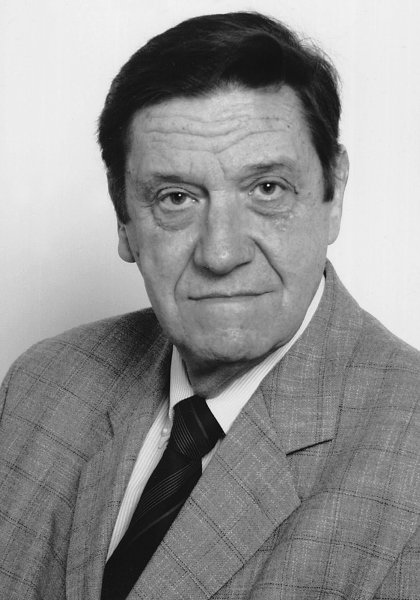 					Književni krug Split i 					Odsjek za povijest Filozofskoga fakulteta Sveučilišta u Splitu					pozivaju Vas na komemoraciju					akademiku					TOMISLAVU RAUKARU					Govorit će:					JOSIP VRANDEČIĆ					TONIJA ANDRIĆ					IVAN BASIĆ						Petak 16. listopada 2020. u 12 sati u prostorijama Književnog kruga Split, Ispod ure 3/1.